								Skjervøy båtforening 1. desember 2018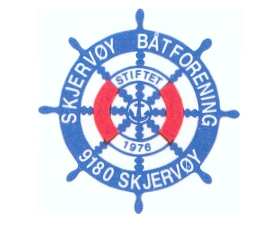 SNØMÅKING PÅ BRYGGE 4HØST OG VINTER 2017-18Skjervøy Båtforening har vedtatt at alle medlemmene med båtplass skal rydde snø sjøl, derfor har vi satt opp en vaktplan som vi vil at medlemmene vil følge. Grupper på 3 stykker er satt opp med ansvar for 2 uker. Gruppa må selv ordne med hvem som skal rydde til forskjellige tider.  Den enkelte er selv ansvarlig for å skaffe vikar hvis det ikke passer med jobb, ferie, fravær etc.Hovedbrygga og landfeste skal måkes så tidlig som mulig etter snøfall, utliggere er den enkeltes ansvar og måke.NB måkeutstyr finnes ved landfestet.Mvh Bryggevaktene.Uker:Dato: Navn:    -49Bryggevaktene rydder snø frem til 3/12Bryggevaktene rydder snø frem til 3/1249-50 3.-16.desSvein Hugo Solberg, Harald MyrvangTorgeir Johnsen51-5217.-30.desHarald Strøm, Helge Olsen, Stig H Trætten1-231.des-13.janKurt Leif Strøm, Gudmund Hansen,Steinar Robertsen3-414.-27.janStein Are Paulsen, Kjell Hugo ReiersenHans Olav Sjøblom5-628.jan-10.febTerje Robertsen, Bjørnulf OlsenNils R Jakobsen7-811.-24.febSvein Hugo Korneliussen, Reidar MælandTerje Trætten9-1025.feb-10.marsTor Erik Carlsen, Arnt Jostein BergHåvard Paulsen11-1211.-24.marsBjørn S Mathiassen, Jan HansenJan Ole Gamst13-1425.mars-7.aprilTorleif Dervola, Åge HenriksenFrank R Pedersen15-168.-21.aprilBengt Thommassen, Arne EdvardsenOddmund Hansen17-1822.april-5.maiHåvard Paulsen, Dag Dyrnes,Kjell Hugo Reiersen19-206.mai- 31juliAdolf Nilsen, Rolf Waltenberg, (Jan Hansen, Stig H Trætten, Torgeir Johnsen) plass nr 2